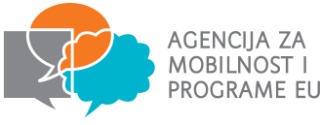 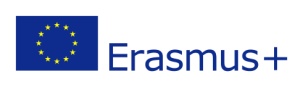   Sufinancirano sredstvima programa Europske unije Erasmus+  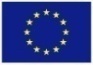 NATJEČAJ  ZA  UČENIKE  I  NASTAVNIKE  ZA  SUDJELOVANJE  U  PROJEKTU   „KORACI  U  BUDUĆNOST“Dragi učenici i nastavnici, ovim putem vas obavještavamo da je od dana 4. 5. 2021. otvoren natječaj za prijavu svih zainteresiranih za sudjelovanje u našem prvom samostalnom Erasmus+ projektu „Koraci u budućnost“ za dio tečaja izgradnje e-buggy vozila u školi Salesianos Trinidad u Sevilli, u Španjolskoj.  Zbog promjene stanja na listi primljenih ostalo je nepopunjeno 1 mjesto za koje se možete prijaviti. Svoje prijave možete slati do 10. 5. 2021. kad se natječaj zatvara. Privremeni rezultati biti će objavljeni do najkasnije 12. 5. 2021. Rok žalbe biti će točno utvrđen nakon donošenja odluke povjerenstva. U slučaju promjene u poretku na listi, moći će sudjelovati i učenici s rezervne liste, što se već dogodilo i u ovom slučaju, zato je dobro da se prijavite bez obzira na trenutno 1 mjesto slobodno. Sve detalje o samom projektu možete naći na stranici Škole pod rubrikom Erasmus+.Članovi povjerenstva za odabir sudionika su ravnatelj Marijan Bilić, pedagoginja Katarina Štampalija, koordinatorica projekta Nataša Gašperov, članice Erasmus+ tima Svjetlana Matešić i Gorana Mučić, razrednik/ca pojedinog razreda iz kojega je prijavitelj/ica i voditelj stručnog vijeća pojedinog smjera iz kojeg je prijavitelj/ica.Svi zainteresirani učenici i nastavnici mogu osobno predati potrebnu dokumentaciju tajnici Škole (u zgradi Gimnazije) ili koordinatorici projekta na email: natasagasperov77@gmail.com Potrebno je ispuniti prijavnicu, napisati motivacijsko pismo (u prilogu) te napisati u kojim izvanškolskim ili izvannastavnim aktivnostima ste sudjelovali, ostali podaci će se izvaditi iz e-dnevnika.Na tečaju za e-buggy vozilo predviđeno je sudjelovanje 16 učenika i 2 nastavnika pratitelja.Prijaviti se mogu učenici iz razreda 1. a, 1. b, 2.a, 2. b i 3. b.UVJETI  I  NAČIN  BODOVANJA  NA  NATJEČAJU  ZA  UČENIKE:Motivacijsko pismo zbog procjene zrelosti i motivacije učenika – 30% - od 0 do 3 boda,a) za starije razrede: opći uspjeh u prethodnom/prethodnim razredima srednje škole – 20% - od 0 do 2 boda (srednja ocjena dobivena iz zbroja prosjeka ili jedan prosjek u 2.a razredu; odličan – 2 boda, vrlo dobar – 1.5 bod, dobar – 1 bod, dovoljan – 0. 5 bodova);a) za starije razrede: ocjena iz engleskog jezika u prethodnom/prethodnim razredima srednje škole – 20% - od 0 do 2 boda (srednja ocjena dobivena iz zbroja zaključnih ocjena na kraju godine; odličan – 2 boda, vrlo dobar – 1.5 bod, dobar – 1 bod, dovoljan – 0. 5 bodova),b) za prve razrede: srednja ocjena iz engleskog jezika u prvom razredu srednje škole – 20% - od 0 do 2 boda (srednja ocjena dobivena iz dosadašnjih ocjena u e-dnevniku: odličan – 2 boda, vrlo dobar – 1.5 bod, dobar – 1 bod, dovoljan – 0. 5 bodova),Ova publikacija izražava isključivo stajalište njenih autora i Komisija se ne može smatrati odgovornom prilikom uporabe informacija koje se u njoj nalaze.  Sufinancirano sredstvima programa Europske unije Erasmus+  a) za starije razrede: ocjena iz stručnih predmeta u prethodnom/prethodnim razredima srednje škole – 20% - od 0 do 2 boda (srednja ocjena dobivena iz zbroja zaključnih ocjena na kraju godine; odličan – 2 boda, vrlo dobar – 1.5 bod, dobar – 1 bod, dovoljan – 0. 5 bodova),b) za prve razrede: ocjena iz stručnih predmeta u prvom razredu srednje škole – 40% - od 0 do 2 boda (srednja ocjena dobivena iz dosadašnjih ocjena; odličan – 2 boda, vrlo dobar – 1.5 bod, dobar – 1 bod, dovoljan – 0. 5 bodova),Sudjelovanje u dodatnim aktivnostima(npr. natjecanja, akcije čišćenja, sportska natjecanja, kvizovi itd.) – 10% - 0 ili 1 bod.VAŽNO:-Ako je vladanje loše ili ako učenik ima mjeru opomene (za prve razrede) ili ukora ili opomene pred isključenje (za sve razrede) u prethodnoj ili tekućoj školskoj godini, ne može sudjelovati u ovom projektu.-Ukoliko se dogodi da učenici na natječaju imaju isti broj bodova, prednost ima ona/onaj koji ima pojedinačno bolje ocjene iz stručnih predmeta.Šibenik, 4. 5. 2021. __________________________________________________________________________________Ova publikacija izražava isključivo stajalište njenih autora i Komisija se ne može smatrati odgovornom prilikom uporabe informacija koje se u njoj nalaze.  Sufinancirano sredstvima programa Europske unije Erasmus+    PRIJAVNICA  ZA  PROJEKT  „KORACI  U  BUDUĆNOST“ PROMETNO-TEHNIČKE  ŠKOLE  ŠIBENIK     		    		              		      Sufinancirano sredstvima programa Europske unije Erasmus+  PROJEKT  „KORACI  U  BUDUĆNOST“  PROMETNO-TEHNIČKE  ŠKOLE  ŠIBENIKMotivacijsko pismoPotpis učenika:____________________Ime i prezimeŠifraDatum rođenjaOIBRazredni odjelSmjerMjesto prebivalištaUlica i brojBroj mobitelaE-mail adresaIme i prezime roditelja/starateljaDatum: ___________________           Potpis roditelja/staratelja: ________________________Ime i prezime učenika: _________________________________________Kratko opiši zašto želiš sudjelovati u projektu, koja znanja, vještine i kompetencije želiš steći, što očekuješ od mobilnosti te zašto misliš da trebamo odabrati upravo tebe.__________________________________________________________________________________________________________________________________________________________________________________________________________________________________________________________________________________________________________________________________________________________________________________________________________________________________________________________________________________________________________________________________________________________________________________________________________________________________________________________________________________________________________________________________________________________________________________________________________________________________________________________________________________________________________________________________________________________________________________________________________________________________________________________________________________________________________________________________________________________________________________________________________________________________________________________________________________________________________________________________________________________________________________________________________________________________________________________________________________________________________________________________________________________________________________________________________________________________________________________________________________________________________________________________________________________________________________________________________________________________________________________________________________________________________________________________________________________________________________________________________________________________________________________________________________________________________________________________________________________________________________________________________________________________________________________________________________________________________________________________________________________________________________________________________________________________________________________________________